от 27.05.2016 №737Об утверждении проекта планировки территории и проекта межевания территории для размещения линейного объекта "Газопровод среднего давления до котельной производственной базы ООО "Инженерный Технологический Сервис" на территории общего пользования вдоль улицы 4 ПС в северном промышленном узле города НижневартовскаРуководствуясь Градостроительным кодексом Российской Федерации, Федеральным законом от 06.10.2003 №131-ФЗ "Об общих принципах организации местного самоуправления в Российской Федерации", на основании распоряжения администрации города от 16.06.2015 №917-р "О подготовке проекта планировки территории и проекта межевания территории для размещения     линейного объекта "Газопровод среднего давления до котельной производственной базы ООО "Инженерный Технологический Сервис" на территории общего пользования вдоль улицы 4 ПС в северном промышленном узле города Нижневартовска", учитывая протокол проведения публичных слушаний            от 11.02.2016 и заключение о результатах проведения публичных слушаний     от 25.02.2016 по проекту планировки территории и проекту межевания территории для размещения линейного объекта "Газопровод среднего давления       до котельной производственной базы ООО "Инженерный Технологический Сервис" на территории общего пользования вдоль улицы 4 ПС в северном промышленном узле города Нижневартовска:1. Утвердить проект планировки территории и проект межевания территории для размещения линейного объекта "Газопровод среднего давления             до котельной производственной базы ООО "Инженерный Технологический Сервис" на территории общего пользования вдоль улицы 4 ПС в северном промышленном узле города Нижневартовска согласно приложениям 1, 2.2. Управлению по информационным ресурсам администрации города (С.С. Сидоров) разместить постановление на официальном сайте органов местного самоуправления города Нижневартовска в течение семи дней со дня его подписания.3. Управлению по информационной политике администрации города (С.В. Селиванова) обеспечить опубликование постановления в газете "Варта"     в течение семи дней со дня его подписания.4. Контроль за выполнением постановления возложить на заместителя главы администрации города по строительству Н.А. Пшенцова.Глава администрации города                                                                   А.А. БадинаПриложение 1 к постановлениюадминистрации городаот 27.05.2016 №737Проект планировки территории и проект межевания территориидля размещения линейного объекта"Газопровод среднего давления до котельной производственной базыООО "Инженерный Технологический Сервис"на территории общего пользования вдоль улицы 4 ПСв северном промышленном узле города НижневартовскаI. Цель и задача проекта планировки территориии проекта межевания территории1.1. Целью проекта планировки территории и проекта межевания территории является подготовка документации по планировке территории, на основании которой будет сформирован земельный участок части улично-дорожной сети под размещение линейного объекта местного значения "Газопровод среднего давления до котельной производственной базы ООО "Инженерный Технологический Сервис". 1.2. Основной задачей проекта планировки территории и проекта межевания территории является образование земельного участка улично-дорожной    сети под размещение линейного объекта местного значения "Газопровод среднего давления до котельной производственной базы ООО "Инженерный Технологический Сервис".II. Характеристика планируемого развития территорииПроектируемая территория расположена в северной части города               за железнодорожными путями. Транспортные связи осуществляются с Самотлорской автодороги.Площадь  проектируемой  территории  улично-дорожной  сети  составляет 6,0850 га.В соответствии с Правилами землепользования и застройки на территории города Нижневартовска проектируемая территория является частью улично-дорожной сети.Категория земель - земли поселений (земли населенных пунктов).В границы проектируемой территории попадает часть земельного участка с кадастровым номером 86:11:0402001:78. Данный участок находится                 в собственности ООО "Инженерный Технологический Сервис".На проектируемой территории размещаются: - объект электросетевого хозяйства "Отпайка на ПС Центральная в составе электросетевого комплекса "Подстанция 110/10/10 кВ Центральная с прилегающей ВЛ: отпайка на ПС Центральная от ВЛ 110 кВ Эмтор-Излучина, Эмтор-Гидронамыв";- объект электросетевого хозяйства "Отпайка от ВЛ-110 кВ в составе электросетевого комплекса "Подстанция 110/10/10 кВ Обская с прилегающими ВЛ: отпайка от ВЛ-110 кВ Мегион-Эмтор, отпайка от ВЛ-110 кВ Мегион-Восток; ВЛ-10 кВ Обская-АБК-1,2";- ВОЛС "Томская область г. Стрежевой - Ханты-Мансийский автономный округ г. Нижневартовск".III. Разработка проекта планировки территориии проекта межевания территорииПроект планировки территории и проект межевания территории для размещения линейного объекта "Газопровод среднего давления до котельной производственной базы ООО "Инженерный Технологический Сервис" на территории общего пользования вдоль улицы 4 ПС в северном промышленном узле     города Нижневартовска устанавливает границы и определяет размеры вновь образуемого земельного участка.Работы по установлению границ вновь образуемого земельного участка проводятся в два этапа:- I этап: образование земельного участка ЗУ1 путем раздела земельного участка     с кадастровым номером 86:11:0402001:78. Участок находится в собственности ООО "Инженерный Технологический Сервис";образование земельного участка ЗУ2 из земель, находящихся в государственной собственности;- II этап: образование земельного участка ЗУ3 путем объединения земельных участков ЗУ1, ЗУ2;образование земельного участка ЗУ4 в результате раздела земельного участка с кадастровым номером 86:11:0402001:78.Размеры земельного участка под линейный объект местного значения устанавливаются с учетом фактического землепользования и в соответствии       с градостроительными регламентами, установленными правилами землепользования и застройки, а также с учетом прилегающих к нему территорий, необходимых для его функционирования (обслуживания), с учетом соблюдения требований противопожарной безопасности. В проекте определены границы сервитута под инженерные сети (таблица).ТаблицаЭкспликация сервитута под инженерные сетиПриложение 2 к постановлениюадминистрации городаот 27.05.2016 №737Чертежи проекта планировки территории и проекта межевания территории для размещения линейного объекта "Газопровод среднего давления до котельной производственной базы ООО "Инженерный Технологический Сервис" на территории общего пользования вдоль улицы 4 ПС в северном промышленном узле города НижневартовскаПроект планировки территории. Основной чертеж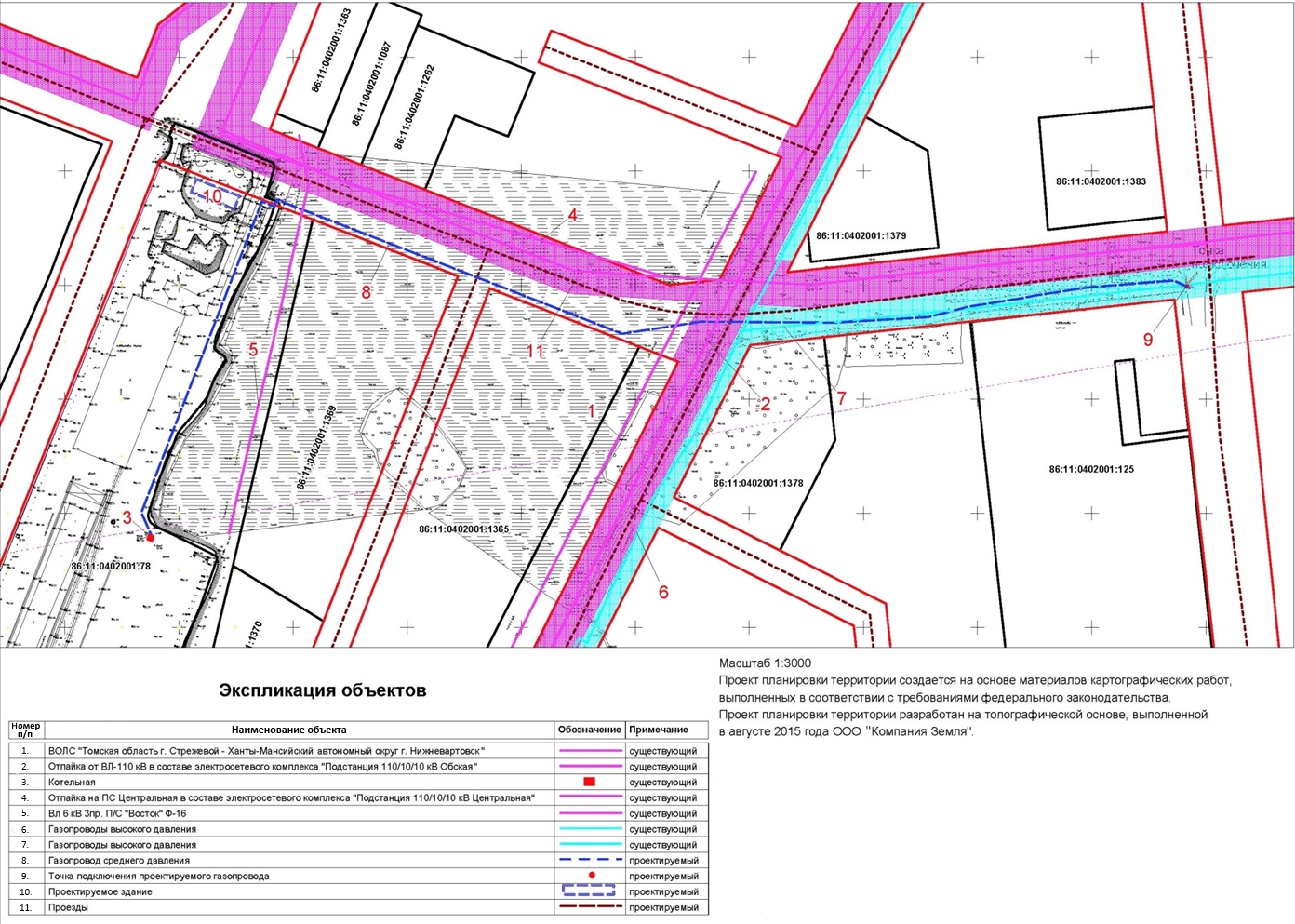 Чертеж образования земельных участков ЗУ1, ЗУ2 (I этап)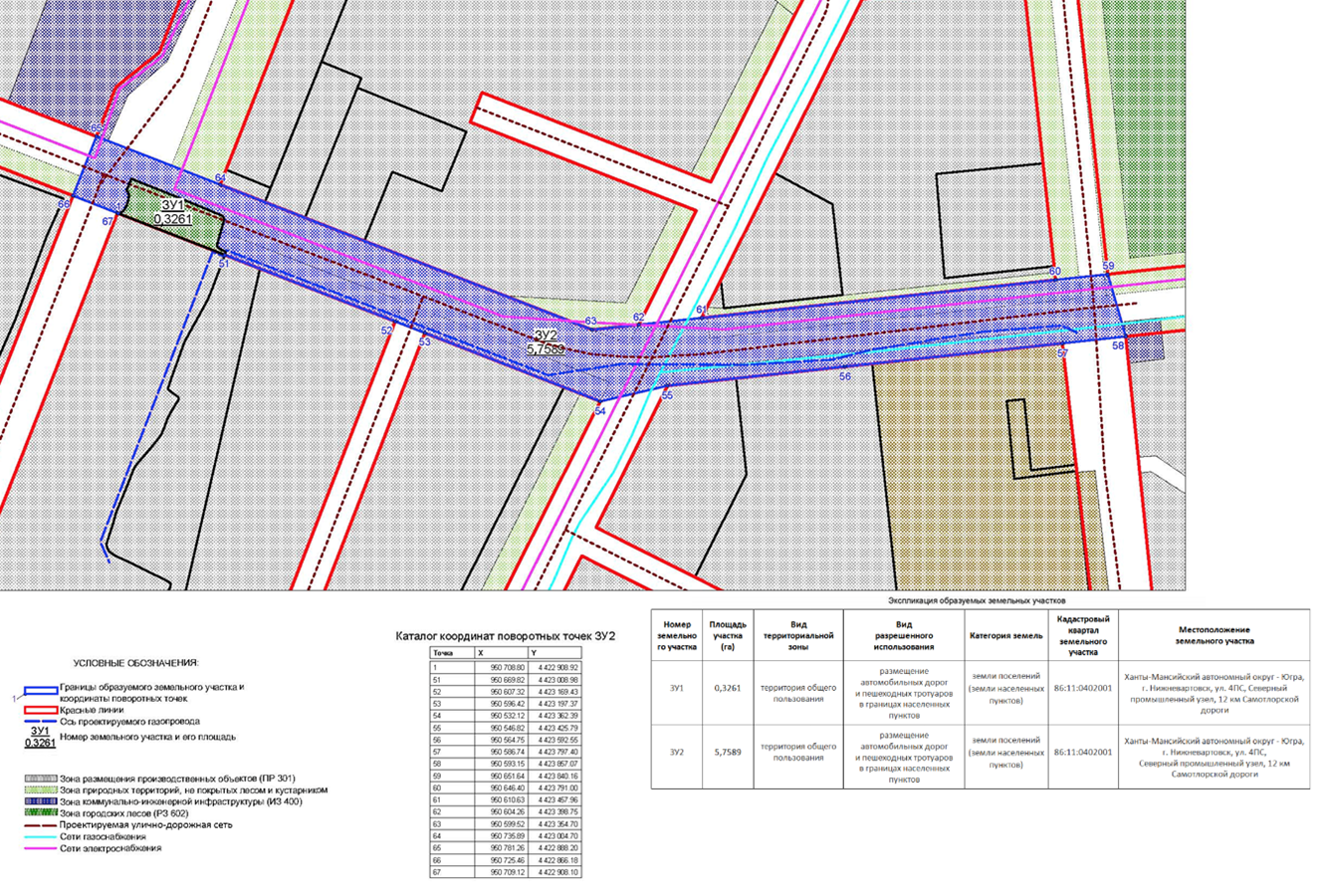 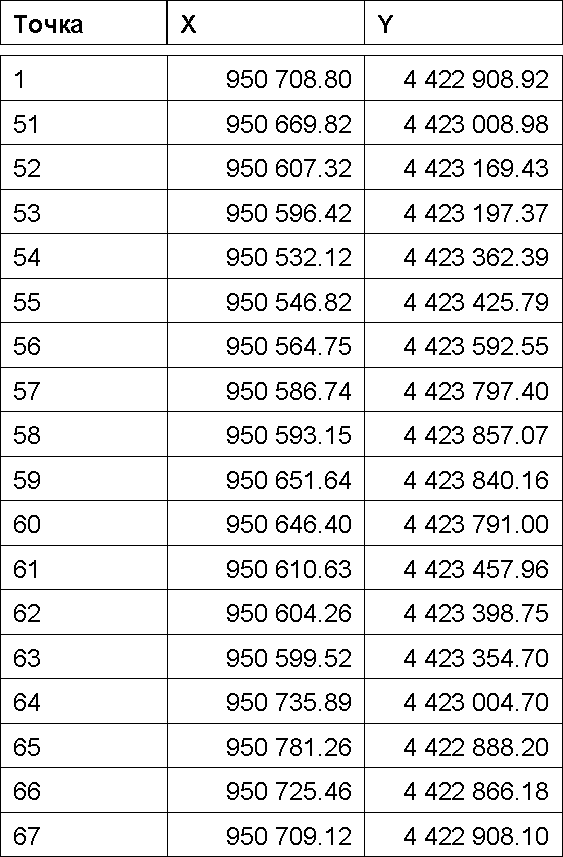 Условные обозначения:Границы образуемого земельного участка икоординаты поворотных точекКрасные линииОсь проектируемого газопроводаНомер земельного участка и его площадьЗона размещения производственных объектов (ПР 301)Зона природных территорий, не покрытых лесом и кустарникомЗона коммунально-инженерной инфраструктуры (ИЗ 400)Зона городских лесов (HP 602)Проектируемая улично-дорожная сетьСети газоснабженияСети электроснабженияЧертеж образования земельных участков ЗУ3, ЗУ4 (II этап) 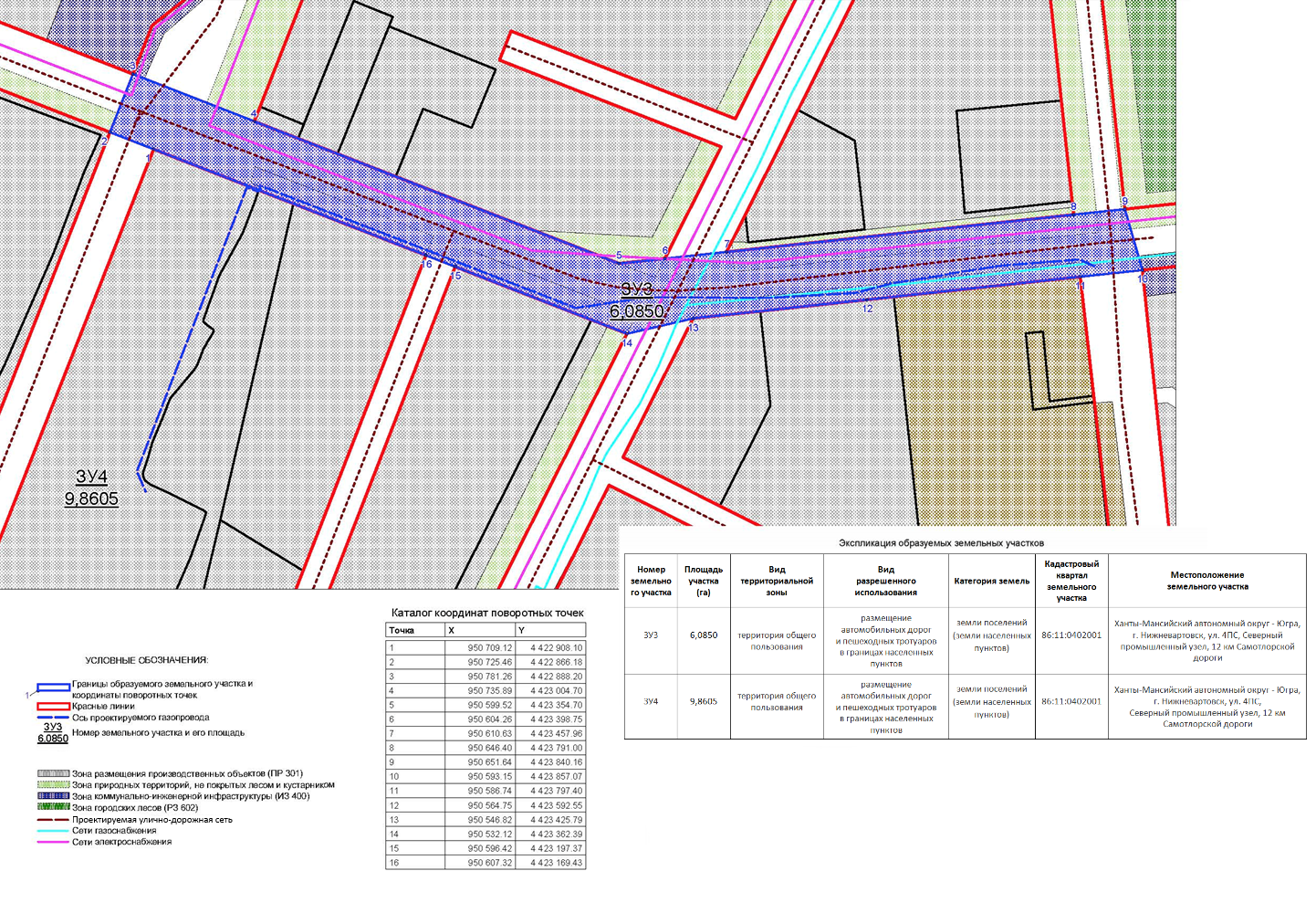 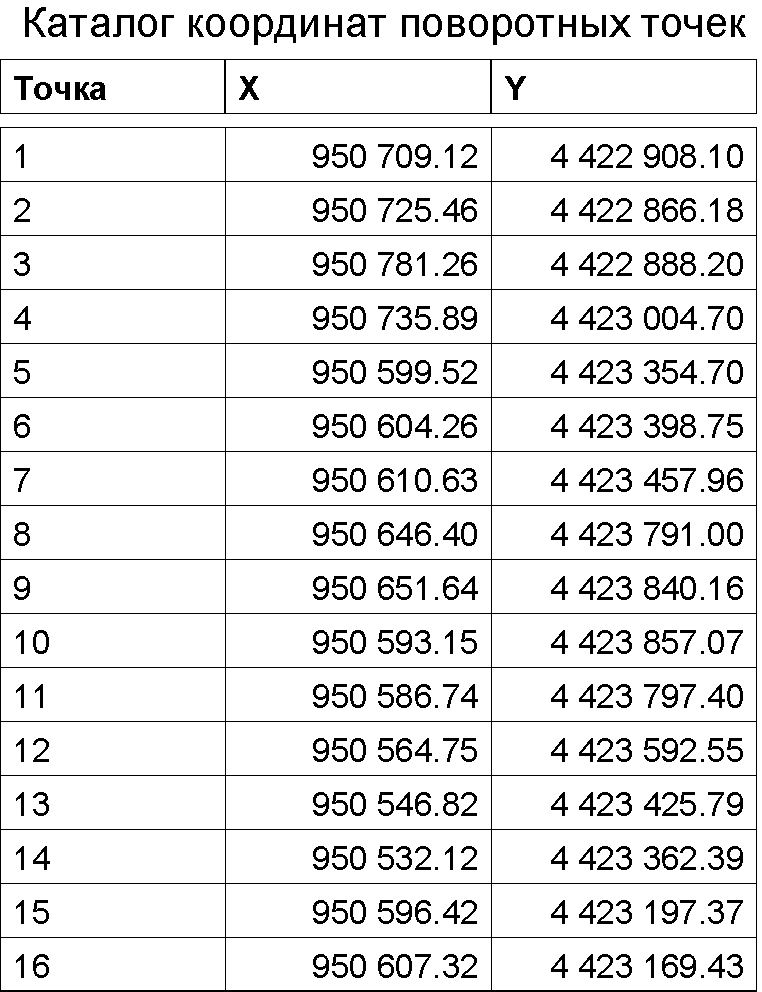 Условные обозначения:Границы образуемого земельного участка икоординаты поворотных точекКрасные линииОсь проектируемого газопроводаНомер земельного участка и его площадьЗона размещения производственных объектов (ПР 301)Зона природных территорий, не покрытых лесом и кустарникомЗона коммунально-инженерной инфраструктуры (ИЗ 400)Зона городских лесов (HP 602)Проектируемая улично-дорожная сетьСети газоснабженияСети электроснабженияЧертеж границ сервитута под инженерные сети газоснабжения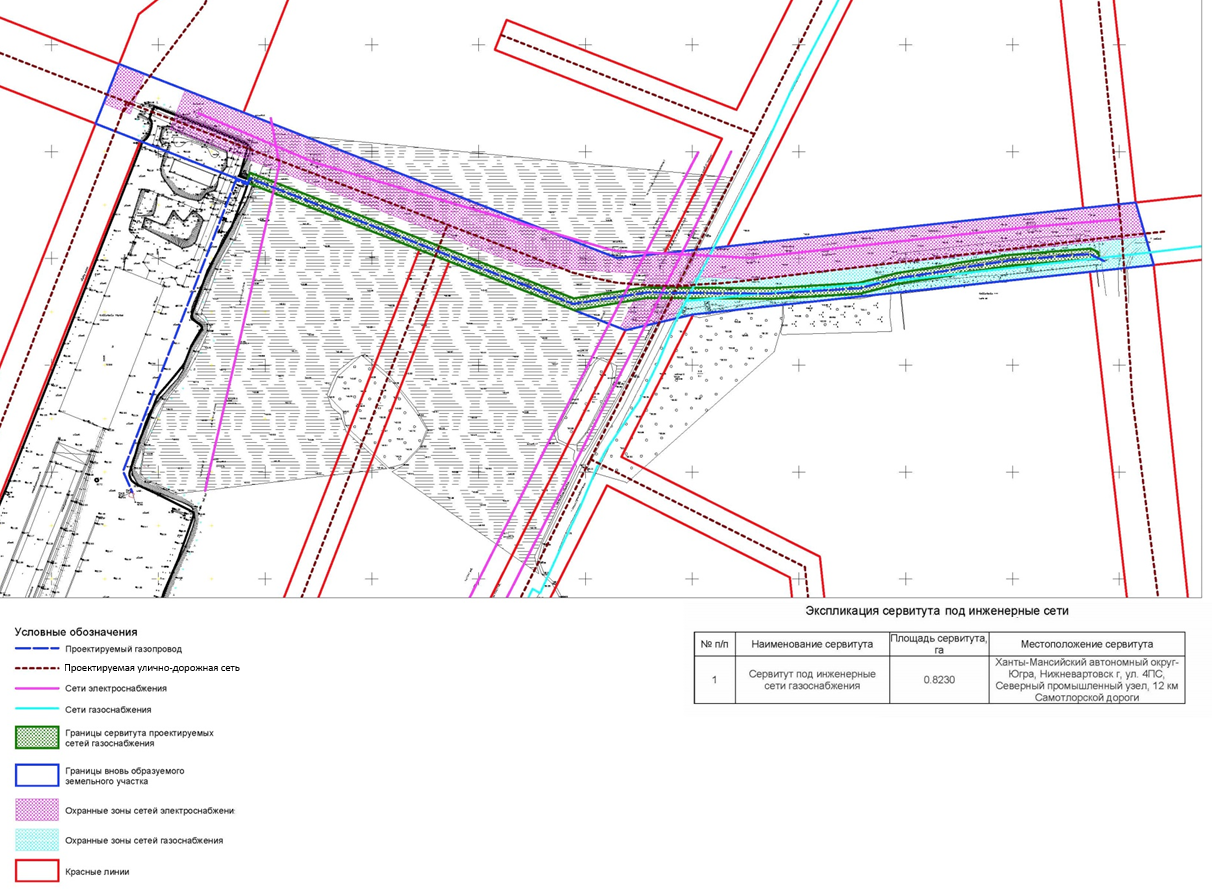 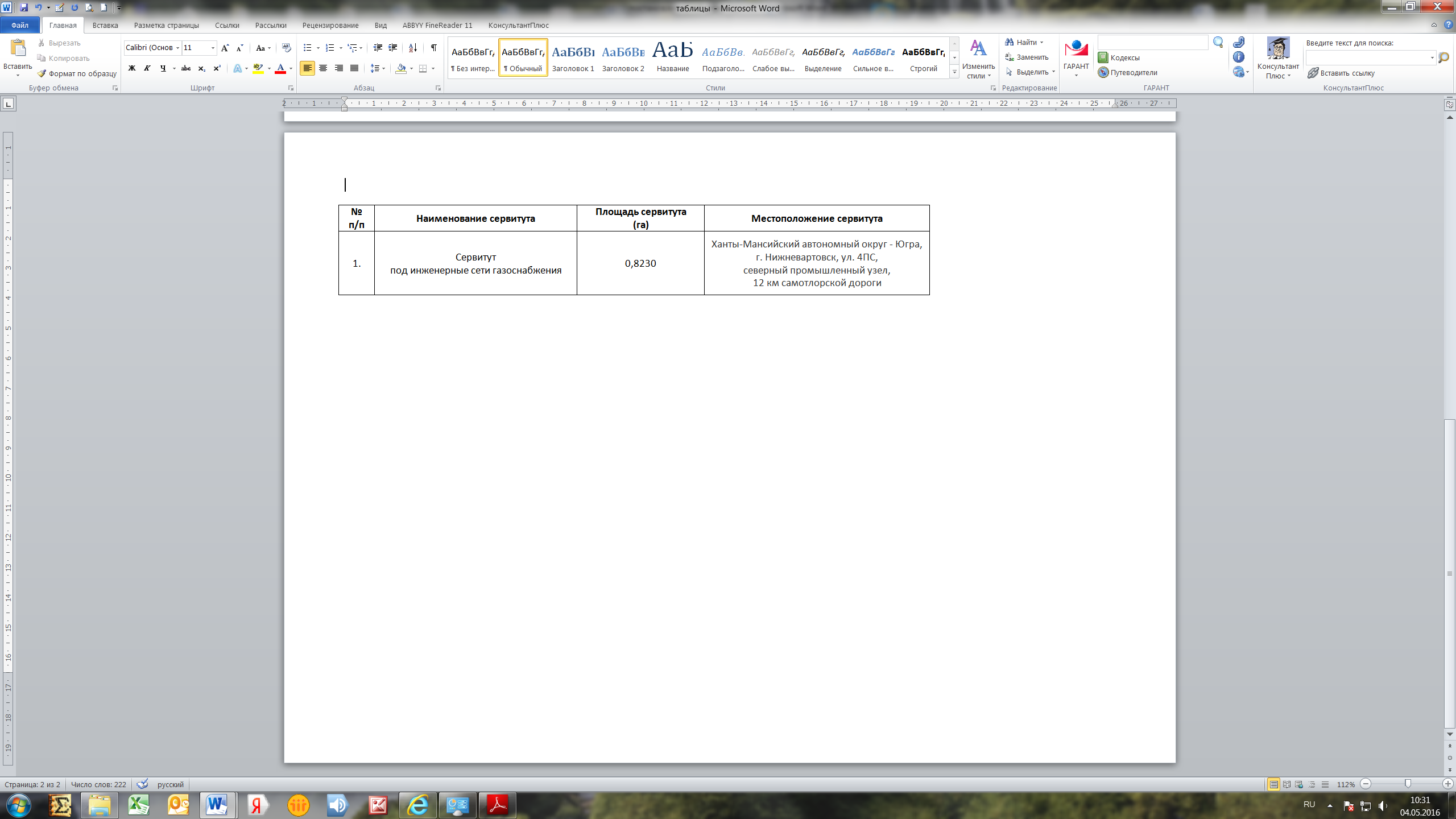 Условные обозначения:Проектируемый газопроводУлично-дорожная сеть проектируемаяСети электроснабженияСети газоснабженияГраницы сервитута проектируемых сетей газоснабженияГраницы вновь образуемого земельного участкаОхранные зоны сетей электроснабженияОхранные зоны сетей газоснабженияКрасные линииКаталог координат поворотных точек ЗУ1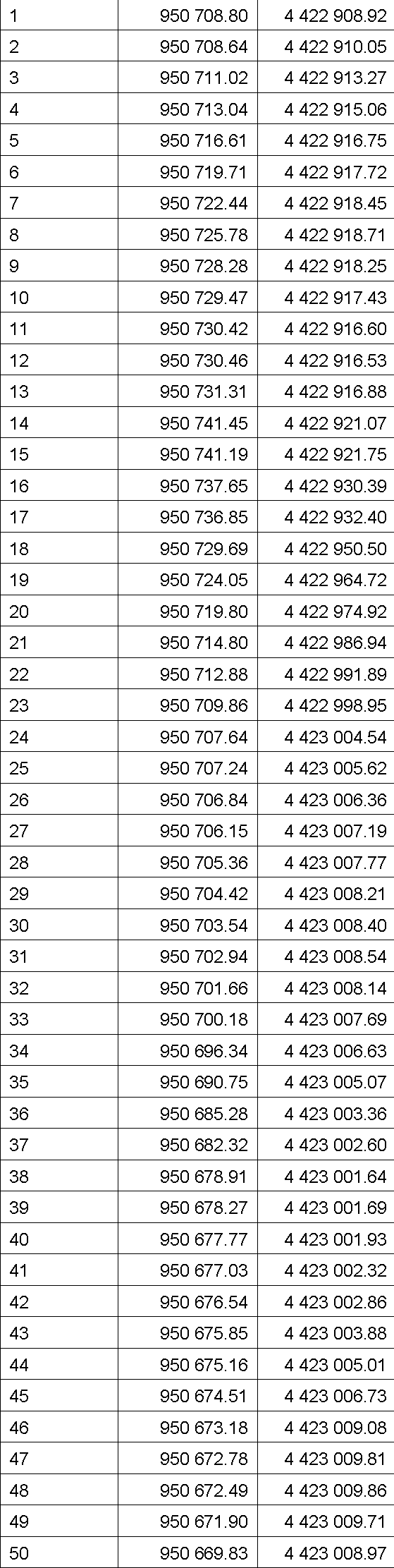 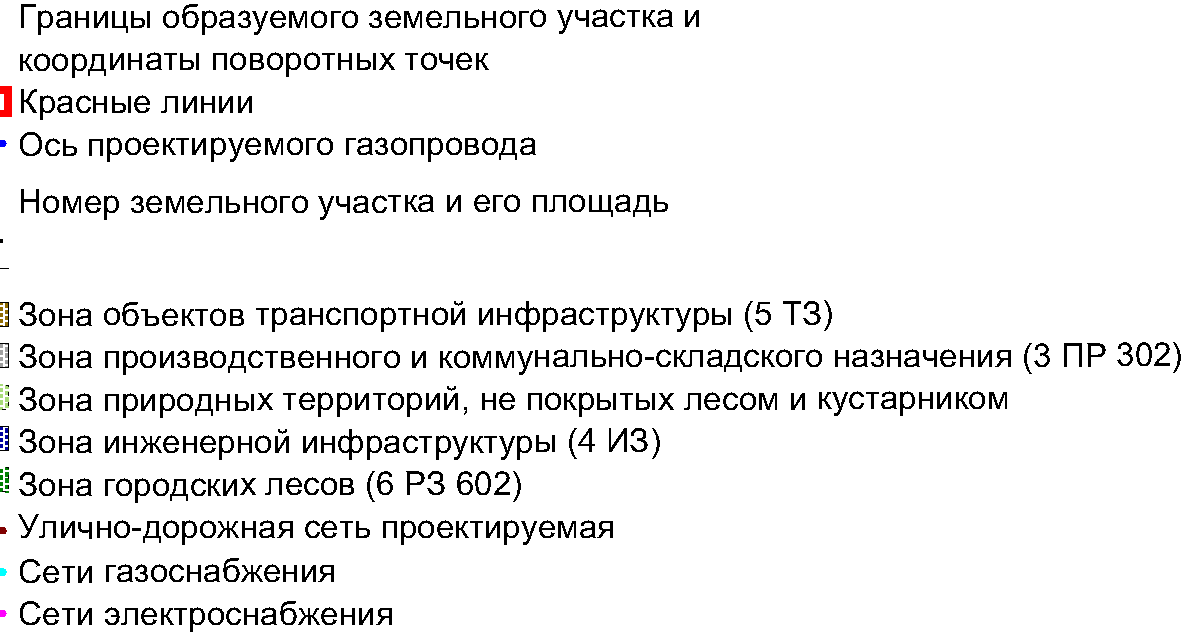 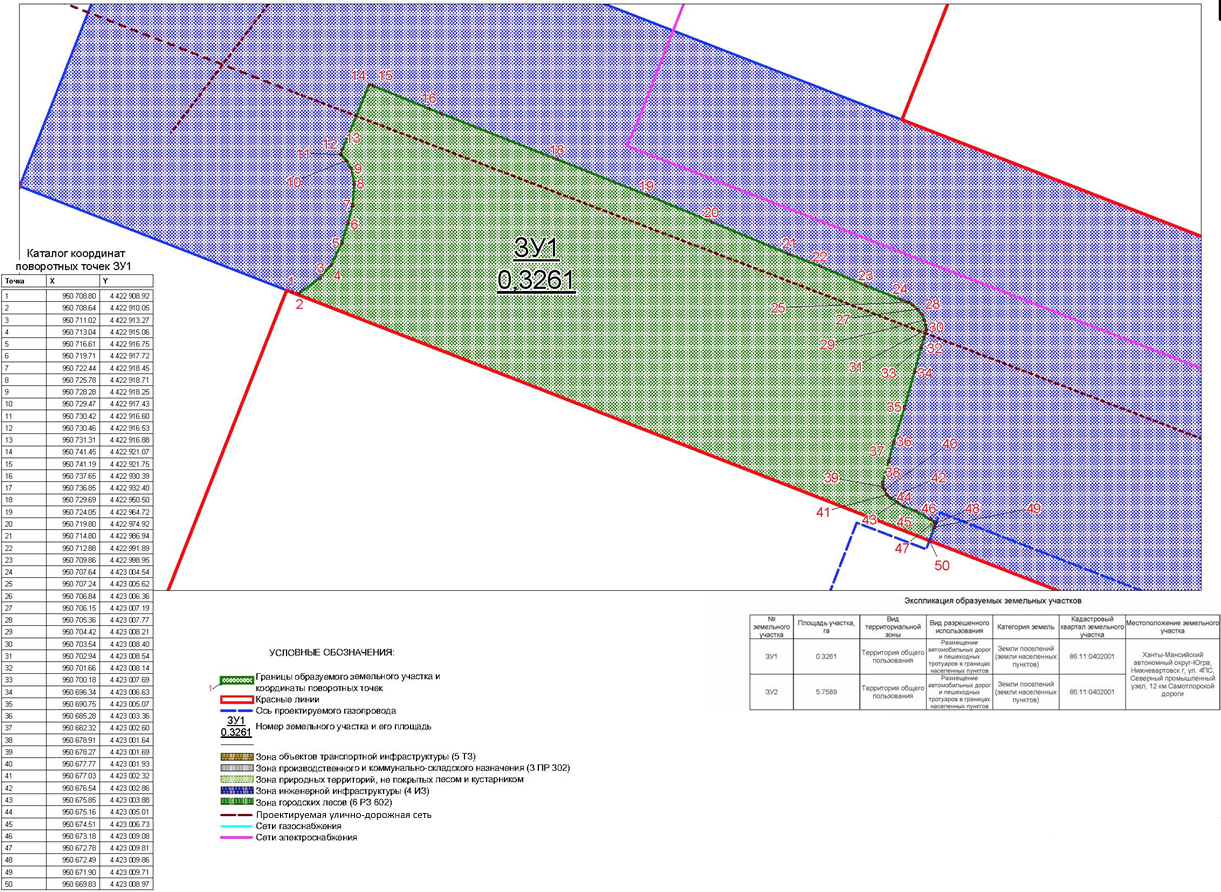 Каталог координат поворотных точек ЗУ4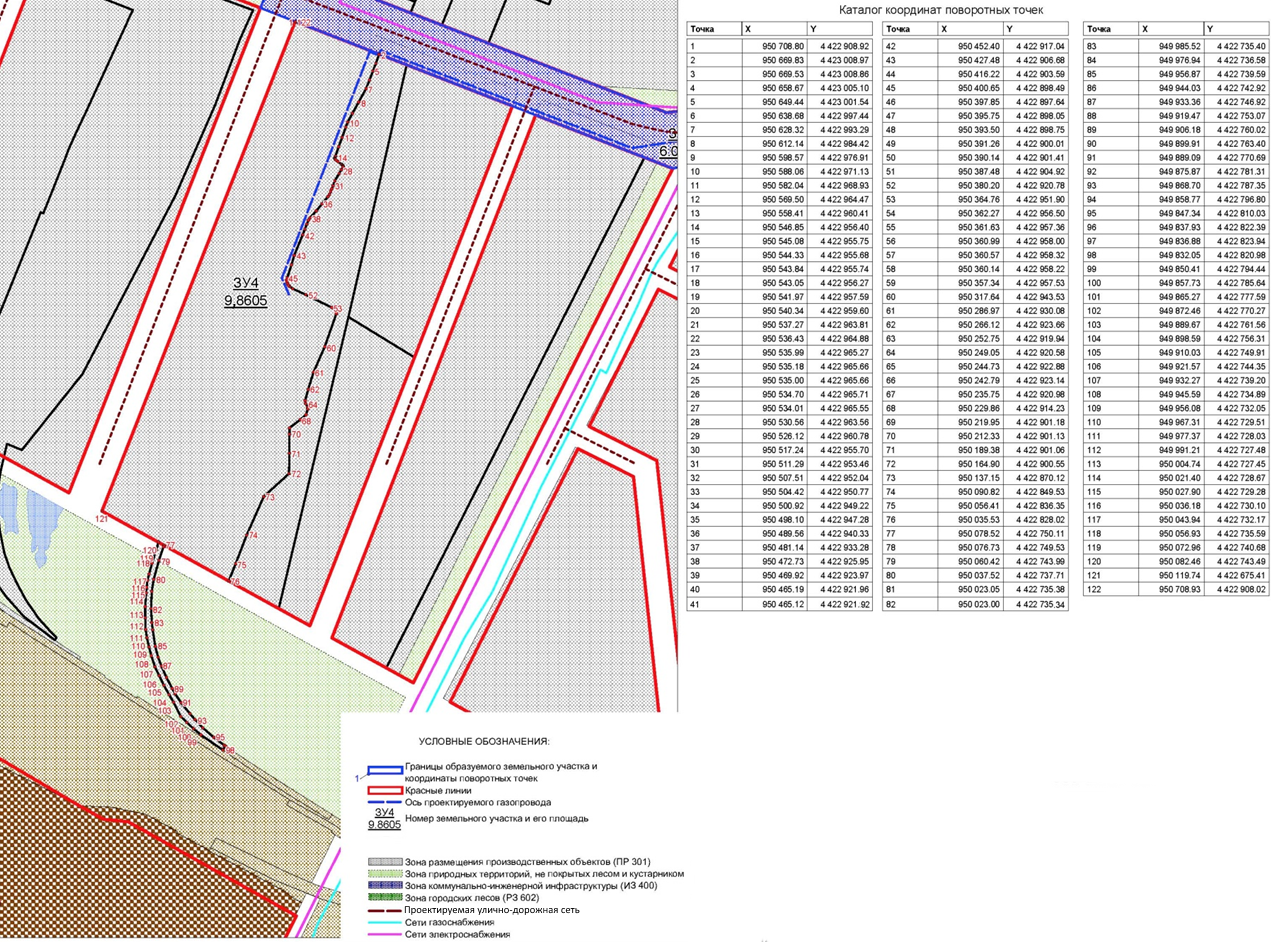 №п/пНаименование сервитутаПлощадь сервитута(га)Местоположение сервитута1.Сервитут под инженерные сети газоснабжения0,8230Ханты-Мансийский автономный округ - Югра, г. Нижневартовск, ул. 4 ПС, северный промышленный узел, 12 км Самотлорской дороги